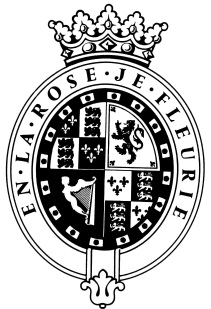 GOODWOODThe RoleThe Event Security Resourcing Manager will be part of the Security team and report to the Group Head of Security.About usAt Goodwood, we celebrate our 300 year history as a quintessentially English Estate, in modern and authentic ways delivering extraordinary and engaging experiences.  Our setting, 12,000 acres of West Sussex countryside and our story both play significant roles in Goodwood’s success.  What really sets us apart is our people.  It is their passion, enthusiasm and belief in the many things we do that makes us the unique, luxury brand we are.Passionate PeopleIt takes a certain sort of person to flourish in such a fast-paced, multi-dimensional environment like Goodwood.  We look for talented, self-motivated and enthusiastic individuals who will be able to share our passion for providing the “world’s leading luxury experience.”Our ValuesThe Real Thing	       Derring-Do 	  Obsession for Perfection    Sheer Love of LifePurpose of the roleTo oversee and manage the resourcing of Goodwood Security event casuals, seeking income generation opportunities through security deployments across Goodwood. The postholder will resource and equip all Goodwood security deployments outside of the 24/7 duty team.Key responsibilitiesResource and manage security requirements for all events outside of the 24/7 team.In liaison with our People & Development team, ensure regular recruitment activities to establish and maintain high numbers of active and available security officers on casual contracts.Work with sales teams across the estate to increase upsell of security.Working with the events operations team and the racecourse to provide security resources direct from Goodwood Security to our major events.Maintain suitable equipment and uniform provision to service the events security provision 365/24/7.Work closely with approved third-party security providers for event deployments.Be part of the Goodwood Security Management Team working with and supporting the Estate Security Manager and the Group Head of Security.First line manager for Goodwood House Receptionists.Provide operational support to the Group Head of Security on event Provide support and flexibility to security operations at events across the estate.Actively promote the core values of Goodwood Security – Consistent, Trustworthy, Professional, Reliable, Flexible, FriendlyQualities you will possessGood negotiation and influencing skillsPassion for what you doA good team playerPositive and friendly with a “can do attitude”Attention to detail Ability to prioritise and organiseProactive and flexibleTactful, discreet, confidentialTake responsibility for yourselfConfident to make decisions and to stand by themExcellent communicatorA sense of fun!What do you need to be successful? Significant resource planning experience Advanced Microsoft Excel experience and abilityExperience of arranging payroll ideally for a casual workforceExperience of recruitment ideally for a casual workforce Experience of managing logistical arrangements for eventsExperience of managing people Valid driving licence essentialAlways inspired by Goodwood’s heritageDaring to surprise and delightStriving to do things even betterSharing our infectious enthusiasm